- Beratungsprotokoll: Sonderpädagogisches Gutachten -Verbindliche Gesprächsinhalte:Ergebnisse der sonderpädagogischen DiagnostikUmfang des sonderpädagogischen FörderbedarfsMöglicher Anspruch auf ein sonderpädagogisches Bildungsangebot mit entsprechendem Förderschwerpunkt, Bedeutung des zieldifferenten Unterrichts (bei Bildungsgang Förderschwerpunkt Lernen bzw. geistige Entwicklung)Information über die Möglichkeiten der Beschulung an einem SBBZ bzw. in einem inklusiven Bildungsangebot Sonstiges:       Die Schülerin/der Schüler kann dem Bildungsplan der allgemeinen Schule folgen.Im Falle einer Anspruchsfeststellung durch das Staatliche Schulamt Offenburg wünschen die Erziehungsberechtigten bzw. wünscht die/der Erziehungsberechtigte eine Beschulung in einem SBBZ.   	 in einem inklusiven Bildungsangebot. Datum		Unterschrift zuständige allg. Schule		 	Unterschrift Gutachter/in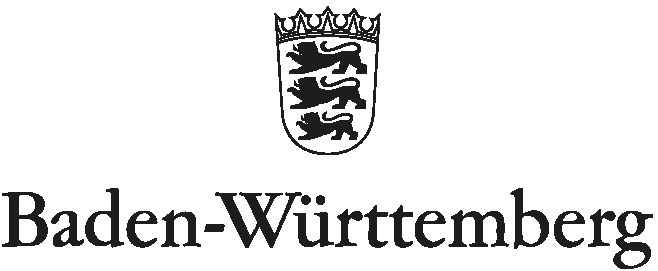 STAATLICHES SCHULAMT OFFENBURGPersonenbezogene Daten des Kindes/der Schülerin/des SchülersPersonenbezogene Daten des Kindes/der Schülerin/des SchülersName:      Vorname:       weibl.         männl.        divers   Einrichtung:       Klasse:      Gesprächsteilnehmer:Gutachter/in:Schule:       Erziehungsberechtigte:       Ich/wir wurde/n ausführlich über die oben aufgeführten Punkte informiert und beraten _______              	_____________________________________________Datum			          Unterschrift der Erziehungsberechtigten